PARTICULARITÉSFORMULAIRE D’INFORMATION ET DE CONSENTEMENT AU CISSS DE L’OUTAOUAISLa réalisation d’un projet de recherche au CISSS de l’Outaouais implique que les formulaires d’information et de consentement contiennent les informations suivantes :Identification des personnes-ressourcesSi vous avez des questions ou éprouvez des problèmes en lien avec le projet de recherche, ou si vous souhaitez vous en retirer, vous pouvez communiquer avec le chercheur responsable du projet au numéro suivant : « Inscrire Nom et coordonnées »Pour toute question concernant vos droits en tant que participant de recherche, ou si vous avez des plaintes ou des commentaires à formuler, vous pouvez communiquer avec le commissaire aux plaintes et à la qualité des services aux coordonnées suivantes : Commissaire aux plaintes et à la qualité des servicesCentre intégré de santé et de services sociaux de l’Outaouais105, boulevard Sacré-CœurGatineau (Québec)  J8X 1C5 : 819 771-4179 (sans frais : 1 844 771-4179) : 819 771-7611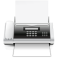  : commissairesauxplaintes@ssss.gouv.qc.caSurveillance des aspects éthiques du projet de rechercheLe comité d’éthique de la recherche du CISSS de l’Outaouais a approuvé ce projet de recherche et en assure le suivi. De plus, il approuvera au préalable toute révision et toute modification apportée au formulaire d’information et de consentement ainsi qu’au protocole de recherche. Si vous désirez obtenir des informations supplémentaires pour toute question d’ordre éthique concernant votre participation à ce projet de recherche, vous pouvez joindre le secrétariat du Comité d’éthique de la recherche aux coordonnées suivantes :Comité d’éthique de la recherche (CÉR)CISSS de l’Outaouais124, rue Lois, bureau 248Gatineau (Québec)  J8Y 3R7 : 819 770-6528, poste 199 : 07_csssg_cer@ssss.gouv.qc.caLogo du CISSS de l’Outaouais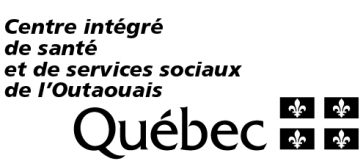 4-	Nom, date et no de la version de tous les documents (en pied de page) incluant le formulaire d’information et de consentement.	Exemple : Formulaire de consentement CISSS de l’Outaouais, v2.0 daté du 23 septembre 2015			Page x de y